Letter of Recommendation for High School StudentFrom, Cleo Best282-8351 Tincidunt AveSedalia Utah 53700(252) 204-1434abcsd.xyz@gmail.com 07-09-2000To,Ina BurtAp #130-1685 Ut Street Tyler KS 73510Subject: (***********************) Dear Ina Burt,It is my pleasure to recommend [student name] whom I have seen excel academically all through the middle school and his first year of high school. Though I only had the chance to teach him [subject name] just this past year when he entered grade 9, I have seen him grow up in this school for the past [years]. He has the dedication and confidence that is a very rare sight in a high school student. I am positive that he should be given a chance to study at your school.When he started the year in grade 9, he came to meet me in just a month and told me that he is having trouble grasping certain things. On my suggestion, he stayed for extra tutorials and also asked for help from his friends and other classmates. He even started asking questions in the class to understand concepts better. His devotion and response took me by surprise at first. A teenage student rarely has this commitment towards academics.Even outside class, [student name] has shown tremendous confidence and dedication. He is a player in the school baseball team and has been playing baseball since he was five years old. He is always on time for the practice as well as the game. He is also seen calculating and analysing batting averages often. He is always striving for better performance.[Student name] is, in my opinion, a trustworthy, hard-working, devoted, and good-humoured student who wants to achieve his goals the right way. He knows what he wants and works very hard to get it.I highly recommend him for your school. Please feel free to contact me on [phone number] or [email id] if you have any further questions.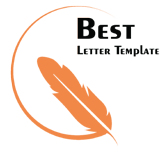 Yours Sincerely, (Signature) Cleo Best